Ádám és Éva kirándulÁdám és Éva különböző városokban laknak és egy közös kirándulást terveznek egy harmadik városba. Azt találták ki, hogy Ádám először elutazik Évához, majd onnan ketten mennek a harmadik városba, de Ádám nem szeretne kétszer ugyanabba a városba menni. Írj programot, amely megadja, hogy Ádám mely városokon keresztül juthat el Évához, majd onnan ketten együtt a kirándulás helyszínére, miközben Ádám minden várost legfeljebb egyszer érint!Bemenet A standard bemenet első sorában a városok száma (1N10000), és a városok közötti közvetlen utak száma (1M200000) van. A második sor három különböző egész számot tartalmaz, Ádám városát, Éva városát és a kirándulás városát (1Ádám≠Éva≠KN). A következő M sor mindegyike egy közvetlen utat tartalmaz, két város sorszámát (1A≠BN). Két város között legfeljebb egy közvetlen út van.Kimenet A standard kimenet első és egyetlen sorába egy olyan útvonalat kell írni, amely a kirándulási városba vezet és tartalmazza Éva városát! Több megoldás esetén bármelyik megadható. Ha nincs megoldás, akkor az egyetlen 0 számot kell kiírni!Példa Bemenet	Kimenet11 13
9 1 5			9 7 2 1 3 5
1 2				
1 3				
2 7	
2 11
3 4
3 5
4 5
4 6
5 6
7 8
7 9
7 10
9 10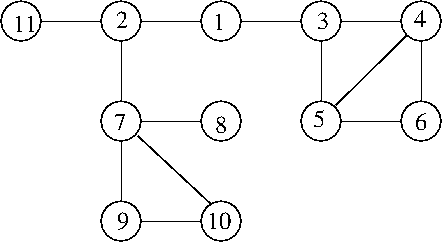 KorlátokIdőlimit: 0.1 mp.Memórialimit: 32 MiBPontozás: A tesztek 30%-ában a N≤100